Zał. nr 2 do SIWZ SZCZEGÓŁOWY OPIS TEMATU ZAMÓWIENIA prowadzonego w trybie „przetarg nieograniczony” na „Dostawa, montaż i ustawienie mebli dla jednostek Politechniki Rzeszowskiej. Dostawa krzeseł, foteli obrotowych dla jednostek Politechniki Rzeszowskiej.”Zadanie nrNazwa zadaniaOpis zadania1Dostawa wraz z montażem i ustawieniem mebli dla Zakładu Inżynierii i Chemii Środowiska1. BIURKO 120x70x75 szt. 2Blat biurka wykonany z płyty obustronnie laminowanej o klasie higieniczności E1,  grubości 25 mm, oklejonej obrzeżem pcv o  grubości 2 mm, w kolorze płyty. Nogi i blenda ,wykonane z  płyty obustronnie laminowanej o klasie higieniczności E1,  grubości 18 mm, oklejonej obrzeżem pcv o  grubości 1 mm, w kolorze płyty.  Elementy biurka połączone ze sobą za pomocą wysokiej jakości złączy mimośrodowych.Kolor płyty– dąb, szczegóły do uzgodnienia z Zamawiającym.Wygląd jak na rysunku poglądowym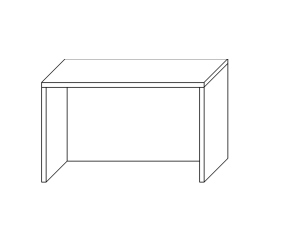 2. KONTENER 40x60x60 szt.2Kontener mobilny wykonany z płyty wiórowej obustronnie laminowanej o klasie higieniczności E1, obrzeże pcv dobrane pod kolor płyty. Top oklejony obrzeżem 2 mm, pozostałe elementy widoczne oklejone obrzeżem 2 mm.  Korpus, plecy, oraz wieniec dolny wykonane z płyty grubości 18 mm, fronty wykonane z płyty 18 mm, wieniec górny wykonany z płyty grubości 25 mm. Kontener posiada cztery szuflady , wyposażone w prowadnice rolkowe w kolorze srebrnym. Uchwyty metalowe o rozstawie min. 128  mm, w kolorze aluminium, forma prosta.  Top górny nachodzący na szafkę, licowany z frontem. Kontener na 4 kółkach z hamulcem. Korpus klejony, kontener montowany w fabryce producenta. Szafka posiada zamek meblowy, montowany w najwyższej szufladzie z dwoma kluczami łamanymi.Kolor płyty– dąb, szczegóły do uzgodnienia z Zamawiającym.Wygląd jak na rysunku poglądowym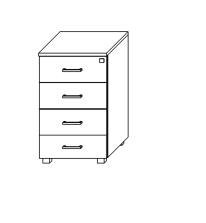 3. STOLIK 170x80x75 szt. 1Blat biurka wykonany z płyty obustronnie laminowanej o klasie higieniczności E1,  grubości 25 mm, oklejonej obrzeżem pcv o  grubości 2 mm, w kolorze płyty. Nogi i blenda ,wykonane z  płyty obustronnie laminowanej o klasie higieniczności E1,  grubości 18 mm, oklejonej obrzeżem pcv o  grubości 1 mm, w kolorze płyty.  Elementy połączone ze sobą za pomocą wysokiej jakości złączy mimośrodowych.Kolor płyty– dąb, szczegóły do uzgodnienia z Zamawiającym.Wygląd jak na rysunku poglądowym4. KOMODA 200x40x1100 szt. 1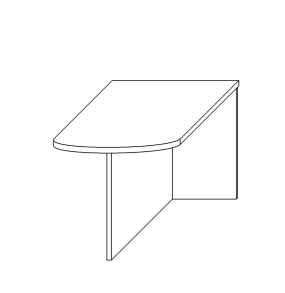 Komoda z czterema drzwiami uchylnymi, wykonana z płyty wiórowej obustronnie laminowanej o klasie higieniczności E1, obrzeże pcv dobrane pod kolor płyty. Elementy widoczne oklejone obrzeżem 1 mm, fronty półek oklejone obrzeże pcv grubości 1 mm. Korpus, półki, oraz wieniec dolny wykonane z płyty grubości 18 mm, fronty wykonane z płyty 18 mm, wieniec górny wykonany z płyty grubości 25 mm oklejony obrzeżem pcv o grubości 1 mm. Plecy szafki wykonane z płyty wiórowej obustronnie laminowanej grubości min. 8  mm w kolorze mebla. Plecy muszą być wsuwane w nafrezowane rowki w bokach i wieńcu górnym szafki, dodatkowo przymocowane do ścianek bocznych kątownikami. Nie dopuszcza się pleców nakładanych. Fronty muszą posiadać po dwa zawiasy puszkowe niklowane o średnicy puszki min 35 mm z możliwością regulacji w dwóch płaszczyznach, posiadające kąt rozwarcia do 110st. Cokół o wysokości ok.50 mm. Wieniec górny licowany z drzwiami szafki, wieniec dolny chowany za drzwiami szafki. Szafka musi posiadać metalowe stopki poziomujące, z możliwością regulacji od wnętrza szafy, stopki mocowane w 2 płaszczyznach – do boku i do cokołu szafki. Uchwyty metalowe o rozstawie min. 128 mm, w kolorze aluminium, forma prosta.  Szafka posiada 3 półki z możliwością regulacji w 5 pozycjach, co 32 mm.Kolor płyty– dąb, szczegóły do uzgodnienia z Zamawiającym.Wygląd jak na rysunku poglądowym: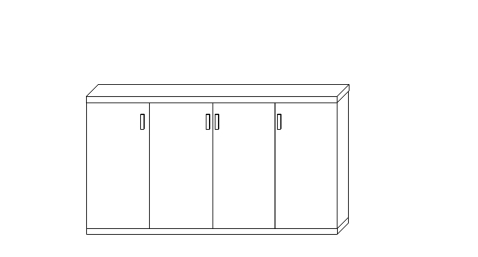 5. SZAFKA OTWARTA WISZĄCA 90x30x40 szt. 5Szafka wisząca wykonana z płyty wiórowej obustronnie laminowanej grubości 25 mm, o klasie higieniczności E1, obrzeże pcv dobrane pod kolor płyty. Elementy widoczne oklejone obrzeżem 1 mm. Półka montowana do ściany za pomocą wysokiej jakości metalowych zawieszek meblowych.Kolor płyty– dąb,  szczegóły do uzgodnienia z Zamawiającym.Wygląd jak na rysunku poglądowym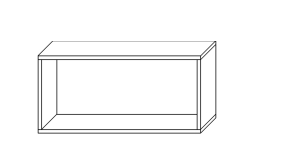 6. SZAFA UBRANIOWO -AKTOWA 140x50x200 szt.1Szafa z trzema drzwiami uchylnymi , wykonana z płyty wiórowej obustronnie laminowanej o klasie higieniczności E1, obrzeże pcv dobrane pod kolor płyty. Elementy widoczne oklejone obrzeżem pcv 1 mm, fronty półek oklejone obrzeżem pcv grubości 2 mm. Korpus, półki, oraz wieniec dolny wykonane z płyty grubości 18 mm, fronty wykonane z płyty grubości 18 mm, wieniec górny wykonany z płyty grubości 25 mm oklejony obrzeżem pcv o grubości 2 mm i promieniu R=3. Plecy szafy wykonane z płyty wiórowej obustronnie laminowanej grubości min. 8 mm w kolorze mebla. Plecy muszą być wsuwane w nafrezowane rowki w bokach i i wieńcu górnym szafki, dodatkowo przymocowane do ścianek bocznych kątownikami. Nie dopuszcza się pleców nakładanych. Szafa musi posiadać minimum 3 zawiasy puszkowe niklowane o średnicy puszki min 35 mm z możliwością regulacji w dwóch płaszczyznach (na jedno skrzydło drzwi) o kącie rozwarcia do 110 stopni. Po lewej stronie front o szerokości 50 cm – szafa ubraniowa- wyposażona w drążek na ubrania mocowany pod półką konstrukcyjną, w pozostałej szerokości – czyli 90 cm- dzielone na dwa fronty – szafa aktowa -  szafa wyposażona w półki na segregatory z możliwością regulacji w 5 pozycjach, co 32 mm. Wszystkie krawędzie półek oklejone obrzeżem. Cokół wysokości 50 mm. Wieniec górny licowany z drzwiami szafy, wieniec dolny chowany za drzwiami szafy. Szafa musi posiadać metalowe stopki poziomujące, z możliwością regulacji od wnętrza szafy, stopki mocowane w dwóch płaszczyznach – do boku i do cokołu szafy. Uchwyty metalowe o rozstawie min. 128 mm, w kolorze aluminium, forma prosta.Kolor płyty– dąb, szczegóły do uzgodnienia z Zamawiającym.Wygląd jak na rysunku poglądowym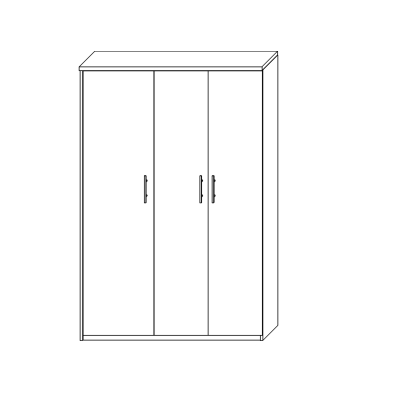 7. KĄCIK SOCJALNY 120x140x200 szt.1Zabudowa wysoka  wykonana z płyty obustronnie laminowanej o klasie higieniczności E1. Fronty , korpusy i półki wykonane z płyty o grubości 18 mm, oklejone obrzeżem pcv o grubości 1 mm.   We wnętrzu – w dolnej części znajduje się szafka zlewozmywakowa o szerokości 80 cm i szafka z dwoma półkami o szerokości ok. 40 cm, wysokość dolnych szafek to 86 cm .W skład zabudowy wchodzi zlewozmywak stalowy- jedno-komorowy z półociekaczem, należy zamontować zlewozmywak w blacie podczas montażu.  Blat kuchenny laminowany o grubości min. 28 mm, fabrycznie zaoblony. We wnętrzu – górnej części, znajduje się szafka wisząca otwarta o wysokości 72 cm i głębokości 30 cm – po prawej stronie wyposażona w dwupółkowy ociekacz na naczynia- w kolorze srebrnym, pozostała część wyposażona w półki, pokazane na rysunku poglądowym.  Na bocznej ścianie po lewej stronie od wejścia , zamontowane wieszaki aluminiowe- szt. 4, z przeznaczeniem na ubrania. Fronty o wysokości ok. 1850 mm. Każdy z frontów posiada po min. trzy zawiasy puszkowe niklowane o średnicy puszki min 35 mm z możliwością regulacji w dwóch płaszczyznach, posiadające kąt rozwarcia do 110st. Uchwyty metalowe o rozstawie min. 128 mm .Zabudowa nie posiada pleców, bocznej lewej ściany , topu dolnego i topu górnego, posiada natomiast listwy łączące i stabilizujące pozostałe elementy zabudowy.Kolor płyty– dąb, szczegóły do uzgodnienia z Zamawiającym.Wygląd jak na rysunku poglądowym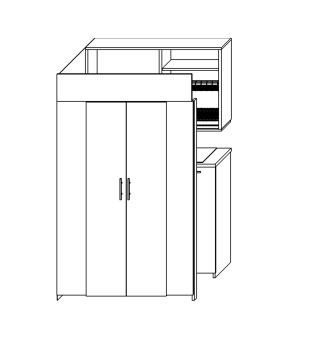 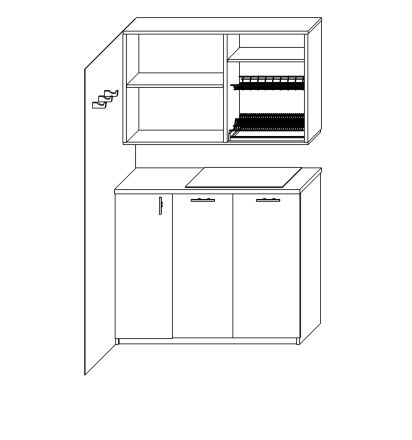 8. BIURKO 150x73,5x75 szt.1Blat biurka wykonany z płyty obustronnie laminowanej o klasie higieniczności E1,  grubości 25 mm, oklejonej obrzeżem pcv o  grubości 2 mm, w kolorze płyty. Nogi i blenda ,wykonane z  płyty obustronnie laminowanej o klasie higieniczności E1,  grubości 18 mm, oklejonej obrzeżem pcv o  grubości 1 mm, w kolorze płyty.  Elementy biurka połączone ze sobą za pomocą wysokiej jakości złączy mimośrodowych. Po prawej stronie biurko wyposażone w szafkę o szerokości ok. 40 cm z półką otwartą od góry- ok. 13 cm wysokości i trzema szufladami poniżej- szuflady równej wysokości . Szuflady wyposażone w prowadnice rolkowe w kolorze srebrnym. Po lewej stronie biurko wyposażone w szafkę o szerokości ok. 40 cm z półką otwartą od góry- ok. 13 cm wysokości i szafka zamykaną u dołu. Cokół w szafkach o wysokości 50 mm. Front musi posiadać dwa zawiasy puszkowe niklowane o średnicy puszki min 35 mm z możliwością regulacji w dwóch płaszczyznach, posiadające kąt rozwarcia do 110st.  Uchwyty metalowe o rozstawie min. 128 mm, w kolorze aluminium, forma prosta.Kolor płyty– korpusy i blat- czarny, fronty - calvados, szczegóły do uzgodnienia z Zamawiającym.Wygląd jak na rysunku poglądowym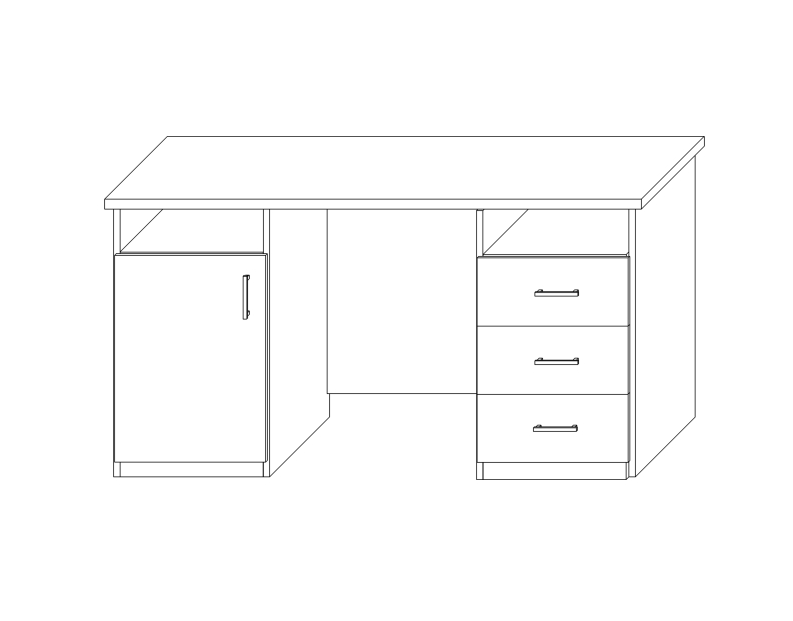 9. SZAFKA 80x40x75 szt. 1Szafka z drzwiami uchylnymi po prawej stronie- w połowie szerokości i półką otwarta po lewej stronie, wykonana z płyty wiórowej obustronnie laminowanej o klasie higieniczności E1, obrzeże pcv dobrane pod kolor płyty. Elementy widoczne oklejone obrzeżem 1 mm, fronty półek oklejone obrzeże pcv grubości 1 mm. Korpus, półki, oraz wieniec dolny wykonane z płyty grubości 18 mm, fronty wykonane z płyty 18 mm, wieniec górny wykonany z płyty grubości 25 mm oklejony obrzeżem pcv o grubości 1 mm. Plecy szafki wykonane z płyty wiórowej obustronnie laminowanej grubości min. 8  mm w kolorze mebla. Plecy muszą być wsuwane w nafrezowane rowki w bokach i wieńcu górnym szafki, dodatkowo przymocowane do ścianek bocznych kątownikami. Nie dopuszcza się pleców nakładanych. Front musi posiadać dwa zawiasy puszkowe niklowane o średnicy puszki min 35 mm z możliwością regulacji w dwóch płaszczyznach, posiadające kąt rozwarcia do 110st. Cokół o wysokości ok.50 mm. Wieniec górny licowany z drzwiami szafki, wieniec dolny chowany za drzwiami szafki. Szafka musi posiadać metalowe stopki poziomujące, z możliwością regulacji od wnętrza szafy, stopki mocowane w 2 płaszczyznach – do boku i do cokołu szafki. Uchwyty metalowe o rozstawie min. 128 mm, w kolorze aluminium, forma prosta.  Szafka posiada 2 półki z możliwością regulacji w 5 pozycjach, co 32 mm.Kolor płyty– orzech, szczegóły do uzgodnienia z Zamawiającym.Wygląd jak na rysunku poglądowym: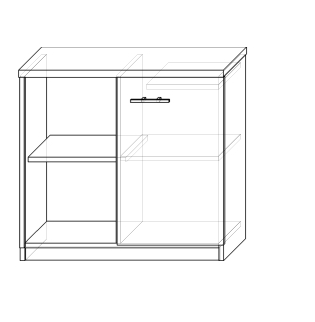 10. KRZESŁO OBROTOWE szt. 2Cechy charakterystyczne krzesła:Siedzisko oraz oparcie (obustronnie) tapicerowane,Krzesło wyposażone w mechanizm ruchowy Active-1 : po zwolnieniu dźwigni oparcie wychyla się synchronicznie z siedziskiem w stosunku 2:1 dając jednocześnie możliwość blokady wybranego kąta nachylenia w 5 pozycjach,Ruch oparcia jest szybszy i wyraźniejszy aniżeli ruch siedziska,Siła oporu (podparcia pleców) jest regulowanaWysokie oparcie posiada ergonomiczny profil zapewniający odciążenie lędźwiowej części kręgosłupa,Oparcie wyposażone jest w funkcje Up&Down, która pozwala na regulacje wysokości oparcie bez konieczności wstawania z krzesła,Szerokie profilowane siedzisko zapewnia dobry komfort użytkowania,  Podłokietniki o regulowanej wysokości umożliwiają ergonomiczne (90 stopni względem tułowia) ułożenie przedramienia,Płynna regulacja wysokości siedziska za pomocą podnośnika pneumatycznego,  Estetyczna i stabilna aluminiowa podstawa jezdna polerowana do koloru chrome (błyszczący)Krzesło posiada samohamowane kółka do powierzchni dywanowychKrzesło tapicerowane tkaniną w kolorze grafitowym o parametrach nie gorszych niż poniższe:Odporność na ścieranie -  150 000 cykli MartindaleTkanina o jednolitej barwie i strukturze z atestem trudnozapalności EN1021 na papieros i zapałkę. Skład -  100%  poliester.Przybliżone wymiary krzesła:Wygląd jak na rysunku poglądowym: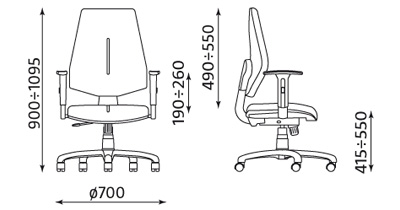 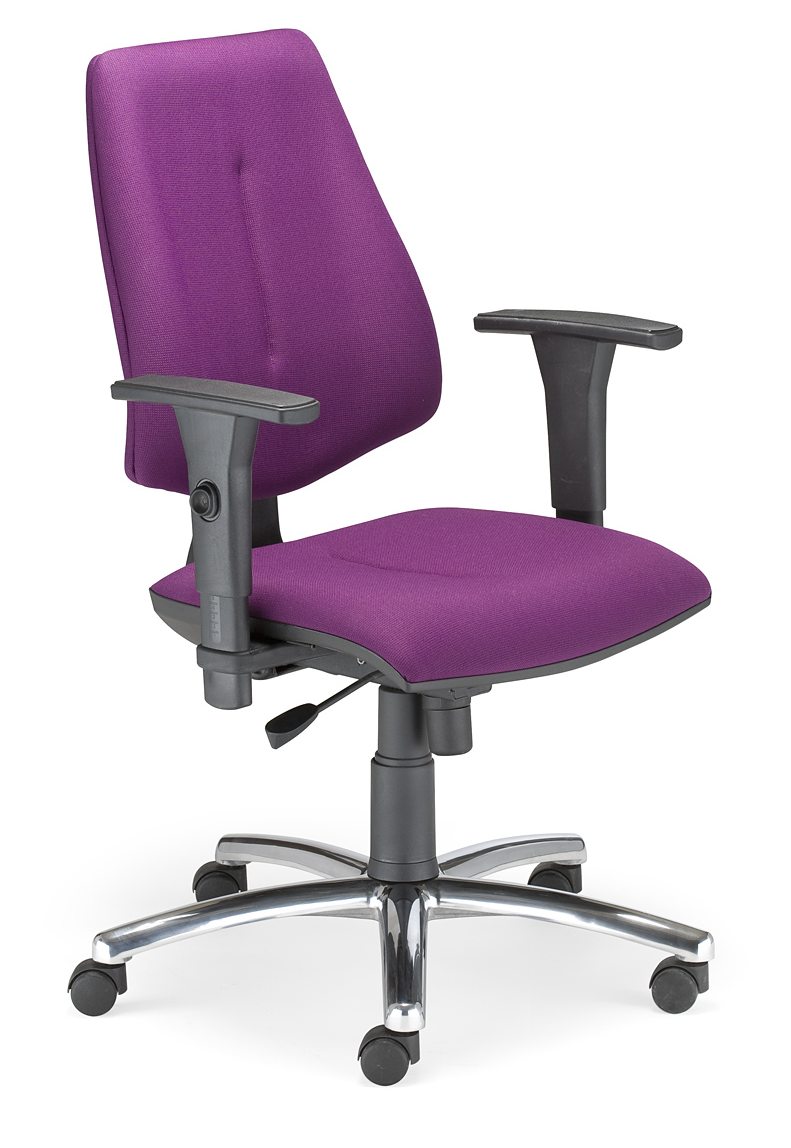 Powyższy asortyment stanowi wyposażenie w budynku K Politechniki Rzeszowskiej. Przed realizacją konieczna jest wizja lokalna, celem szczegółowego opomiarowania, dostosowania wyglądu mebli do wymagań  Zamawiającego i uzgodnień dotyczących kolorystyki i późniejszego ustawienia mebli.2Dostawa wraz z montażem i ustawieniem mebli dla Katedry Analizy Nieliniowej1. Biurko 190x70x75 szt. 1Blat i nogi wykonane z płyty obustronnie laminowanej o klasie higieniczności E1,  grubości 25 mm, oklejonej obrzeżem pcv o  grubości 2 mm, w kolorze płyty. Blenda tylna wykonana z  płyty obustronnie laminowanej o klasie higieniczności E1,  grubości 18 mm, oklejonej obrzeżem pcv o  grubości 1 mm, w kolorze płyty.  Elementy biurka połączone ze sobą za pomocą wysokiej jakości złączy mimośrodowych. Kolor –  dąb, szczegóły do uzgodnienia z Zamawiającym.Wygląd jak na rysunku poglądowym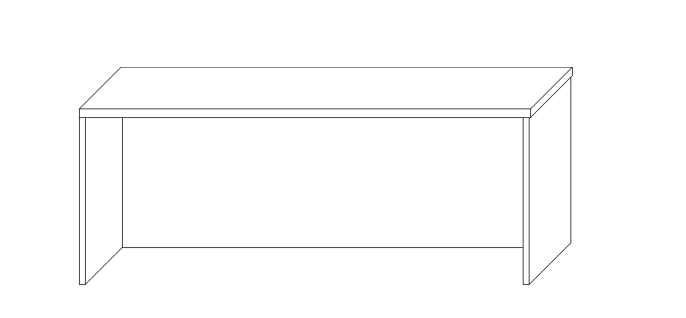 2. Kontener mobilny 50x50x60 szt. 1Kontener mobilny wykonany z płyty wiórowej obustronnie laminowanej o klasie higieniczności E1, obrzeże pcv dobrane pod kolor płyty. Top oklejony obrzeżem 2 mm, pozostałe elementy widoczne oklejone obrzeżem 1 mm.  Korpus, plecy, oraz wieniec dolny wykonane z płyty grubości 18 mm, fronty wykonane z płyty 18 mm, wieniec górny wykonany z płyty grubości 25 mm. Kontener posiada 4 szuflady z zamkiem centralnym z dwoma kluczami łamanymi.  Top górny nachodzący na szuflady, licowany z frontem szuflad. Uchwyty metalowe o rozstawie min. 128  mm, forma prosta. Szuflady kontenera wyposażone w prowadnice rolkowe. Front szuflad montowany do szuflady za pomocą złącza ułatwiającego ewentualną regulację. Kontener na 4 kółkach z hamulcem. Korpus klejony, kontener montowany w fabryce producenta. Zamek montowany w najwyższej szufladzie. Kolor –  dąb, szczegóły do uzgodnienia z Zamawiającym.Wygląd jak na rysunku poglądowym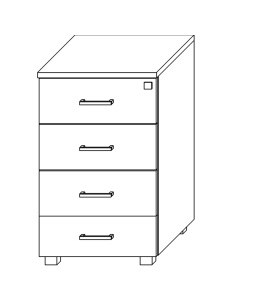 3. Szafka 60x45x60 szt. 1Szafka wykonana z płyty wiórowej obustronnie laminowanej o klasie higieniczności E1, obrzeże pcv dobrane pod kolor płyty. Top oklejony obrzeżem 2 mm, pozostałe elementy widoczne oklejone obrzeżem 1 mm.  Korpus, plecy, oraz wieniec dolny wykonane z płyty grubości 18 mm, fronty wykonane z płyty 18 mm, wieniec górny wykonany z płyty grubości 25 mm. Szafka posiada front uchylny.  Uchwyty metalowe o rozstawie min. 128  mm, forma prosta. Cokół o wysokości ok.50 mm. Wieniec górny licowany z drzwiami szafki, wieniec dolny chowany za drzwiami szafki. Szafka musi posiadać metalowe stopki poziomujące, z możliwością regulacji od wnętrza szafy, stopki mocowane w 2 płaszczyznach – do boku i do cokołu szafki. Korpus klejony, szafka montowana w fabryce producenta. Szafka posiada jedną półkę wewnętrzną. Kolor –  dąb, szczegóły do uzgodnienia z Zamawiającym.Wygląd jak na rysunku poglądowym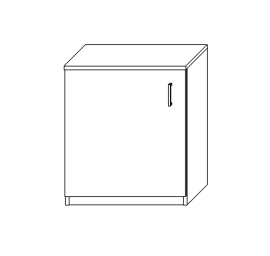 4. Szafka otwarta 70x45x60 szt. 1Szafka wykonana z płyty wiórowej obustronnie laminowanej o klasie higieniczności E1, obrzeże pcv dobrane pod kolor płyty. Top oklejony obrzeżem 2 mm, pozostałe elementy widoczne oklejone obrzeżem 1 mm.  Korpus, plecy, oraz wieniec dolny wykonane z płyty grubości 18 mm, wieniec górny wykonany z płyty grubości 25 mm. Cokół o wysokości ok.50 mm. Szafka musi posiadać metalowe stopki poziomujące, z możliwością regulacji od wnętrza szafy, stopki mocowane w 2 płaszczyznach – do boku i do cokołu szafki. Korpus klejony, szafka montowana w fabryce producenta. Szafka posiada jedną półkę wewnętrzną. Kolor –  dąb, szczegóły do uzgodnienia z Zamawiającym.Wygląd jak na rysunku poglądowym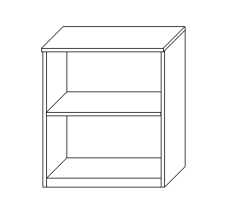 5. Szafka wisząca otwarta 100x30x38 szt. 1Szafka wisząca, wykonana z płyty wiórowej obustronnie laminowanej o klasie higieniczności E1, obrzeże pcv dobrane pod kolor płyty. Top górny i dolny oraz boki wykonane z płyty grubości 25 mm. Plecy szafki wykonane z płyty wiórowej obustronnie laminowanej grubości min. 8 mm w kolorze mebla. Plecy muszą być wsuwane w nafrezowane rowki w bokach i i wieńcu górnym szafki, dodatkowo przymocowane do ścianek bocznych kątownikami. Nie dopuszcza się pleców nakładanych. Szafka musi posiadać metalowe zawieszki meblowe, umożliwiające montaż do ściany. Korpus klejony, szafka montowana w fabryce producenta. Kolor –  dąb, szczegóły do uzgodnienia z Zamawiającym.Wygląd jak na rysunku poglądowym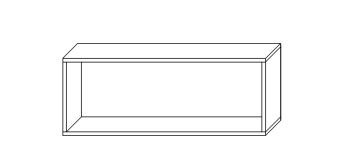 6. Szafa aktowa 80x45x120 szt. 2Szafa z drzwiami uchylnymi, wykonana z płyty wiórowej obustronnie laminowanej o klasie higieniczności E1, obrzeże pcv dobrane pod kolor płyty. Elementy widoczne oklejone obrzeżem pcv 1 mm, fronty półek oklejone obrzeżem pcv grubości 2 mm. Korpus, półki, oraz wieniec dolny wykonane z płyty grubości 18 mm, fronty wykonane z płyty grubości 18 mm, wieniec górny wykonany z płyty grubości 25 mm oklejony obrzeżem pcv o grubości 2 mm i promieniu R=3. Plecy szafy wykonane z płyty wiórowej obustronnie laminowanej grubości min. 8 mm w kolorze mebla. Plecy muszą być wsuwane w nafrezowane rowki w bokach i i wieńcu górnym szafki, dodatkowo przymocowane do ścianek bocznych kątownikami. Nie dopuszcza się pleców nakładanych. Szafa musi posiadać minimum 2 zawiasy puszkowe niklowane o średnicy puszki min 35 mm z możliwością regulacji w dwóch płaszczyznach (na jedno skrzydło drzwi) o kącie rozwarcia do 110 stopni. Szafa wyposażona w półki na segregatory z możliwością regulacji w 5 pozycjach, co 32 mm. Wszystkie krawędzie półek oklejone obrzeżem.  Cokół wysokości 50 mm. Wieniec górny licowany z drzwiami szafy, wieniec dolny chowany za drzwiami szafy. Szafa musi posiadać metalowe stopki poziomujące, z możliwością regulacji od wnętrza szafy, stopki mocowane w dwóch płaszczyznach – do boku i do cokołu szafy. Uchwyty metalowe o rozstawie min. 128 mm,  forma prosta. Szafa wyposażona w zamek meblowy z dwoma kluczami łamanymi. Kolor –  dąb, szczegóły do uzgodnienia z Zamawiającym.Wygląd jak na rysunku poglądowym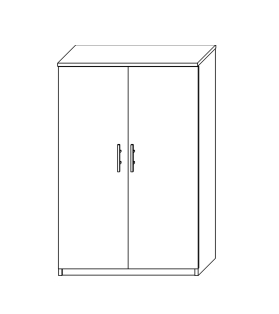 7. Szafa ubraniowo- aktowa 88x58x200 szt. 1Szafa z drzwiami uchylnymi, wykonana z płyty wiórowej obustronnie laminowanej o klasie higieniczności E1, obrzeże pcv dobrane pod kolor płyty. Elementy widoczne oklejone obrzeżem pcv 1 mm, fronty półek oklejone obrzeżem pcv grubości 2 mm. Korpus, półki, oraz wieniec dolny wykonane z płyty grubości 18 mm, fronty wykonane z płyty grubości 18 mm, wieniec górny wykonany z płyty grubości 25 mm oklejony obrzeżem pcv o grubości 2 mm i promieniu R=3. Plecy szafy wykonane z płyty wiórowej obustronnie laminowanej grubości min. 8 mm w kolorze mebla. Plecy muszą być wsuwane w nafrezowane rowki w bokach i i wieńcu górnym szafki, dodatkowo przymocowane do ścianek bocznych kątownikami. Nie dopuszcza się pleców nakładanych. Szafa musi posiadać minimum 3 zawiasy puszkowe niklowane o średnicy puszki min 35 mm z możliwością regulacji w dwóch płaszczyznach (na jedno skrzydło drzwi) o kącie rozwarcia do 110 stopni. Szafa wyposażona w połowie szerokości w półki na segregatory z możliwością regulacji w 5 pozycjach, co 32 mm, w drugiej połowie szafa wyposażona w drążek na ubrania mocowany pod półką konstrukcyjną. Wszystkie krawędzie półek oklejone obrzeżem.  Cokół wysokości 50 mm. Wieniec górny licowany z drzwiami szafy, wieniec dolny chowany za drzwiami szafy. Szafa musi posiadać metalowe stopki poziomujące, z możliwością regulacji od wnętrza szafy, stopki mocowane w dwóch płaszczyznach – do boku i do cokołu szafy. Uchwyty metalowe o rozstawie min. 128 mm,  forma prosta. Szafa wyposażona w zamek meblowy z dwoma kluczami łamanymi. Kolor –  dąb, szczegóły do uzgodnienia z Zamawiającym.Wygląd jak na rysunku poglądowym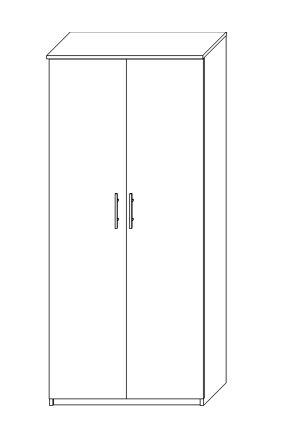 8. Szafa gospodarcza 90x90x200 szt. 1Zabudowa wykonana z płyty obustronnie laminowanej o klasie higieniczności E1. Fronty, wieniec dolny i korpusy wykonane z płyty o grubości 18 mm, oklejone obrzeżem pcv o grubości 1 mm. Plecy – brak- płytki istniejące u Zamawiającego. Wieniec górny- brak, szafa posiada tylko listwy łączące i poziomujące zabudowę,  wykonane z płyty o grubości 18 mm. We wnętrzu szafki znajduje się umywalka istniejąca u Zamawiającego- zamontować blat na wysokości umywalki- otwór pod umywalkę dostosować podczas montażu.  Blat kuchenny laminowany o grubości min. 28 mm, fabrycznie zaoblony. We wnętrzu szafki – w górnej części, znajdują się dwie półki, mocowane do boków zabudowy i do ściany, o głębokości 30 cm na całej szerokości zabudowy, wykonane z  płyty o grubości 25 mm, umiejscowienie półek ustalić z Zamawiającym podczas montażu.  Każdy z frontów posiada po min. 3 zawiasy puszkowe niklowane o średnicy puszki min 35 mm z możliwością regulacji w dwóch płaszczyznach, posiadające kąt rozwarcia do 110st. Szafka  posiada uchwyty metalowe o rozstawie min. 128 mm, forma prosta. Szafa musi posiadać metalowe stopki poziomujące, z możliwością regulacji od wnętrza szafki, stopki mocowane w 2 płaszczyznach – od boki i od przodu szafki, cokół o wysokości ok. 50 mm. Na lewym boku szafy, zamontować lustro srebrne o wymiarach 150x50 cm, o grubości 4 mm z delikatną fazą ok. 0,5-1 cm na każdej krawędzi. Lustro klejone do zabudowy. Kolor –   dąb szczegóły do uzgodnienia z Zamawiającym.Wygląd jak na rysunku poglądowym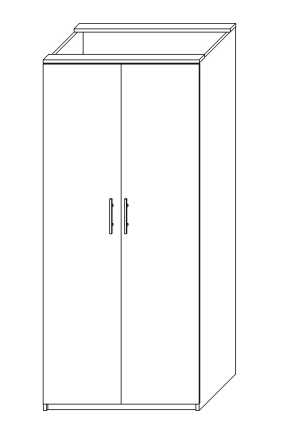 Powyższy asortyment stanowi wyposażenie w budynku L-27, p. 4 Politechniki Rzeszowskiej- parter. Przed realizacją konieczna jest wizja lokalna, celem szczegółowego opomiarowania, dostosowania wyglądu mebli do wymagań  Zamawiającego i uzgodnień dotyczących kolorystyki i późniejszego ustawienia mebli.3Dostawa foteli obrotowych dla Zakładu Budownictwa Ogólnego1. Fotel obrotowy szt. 3Drewniany fotel biurowy, o cechach charakterystycznych podanych poniżej: Materiał:
siedzisko i oparcie - sklejka meblowa fornirowana i lakierowana i skóra ekologiczna wysokiej klasy
noga - stal chromowana
mechanizm - stal
Funkcje:
regulacja wysokości (amortyzator gazowy), funkcja bujania (mechanizm TILT), regulacja oporu odchyłu
Kolorystyka:
drewno w kolorze orzecha, skóra ekologiczna w kolorze czarnym Przybliżone wymiary :szerokość 65 cmdługość 61 cmwysokość 90,5 cm- 98,5 cmdługość siedziska 50 cmwysokość siedziska 45-53 cmWygląd jak na rysunku poglądowym: 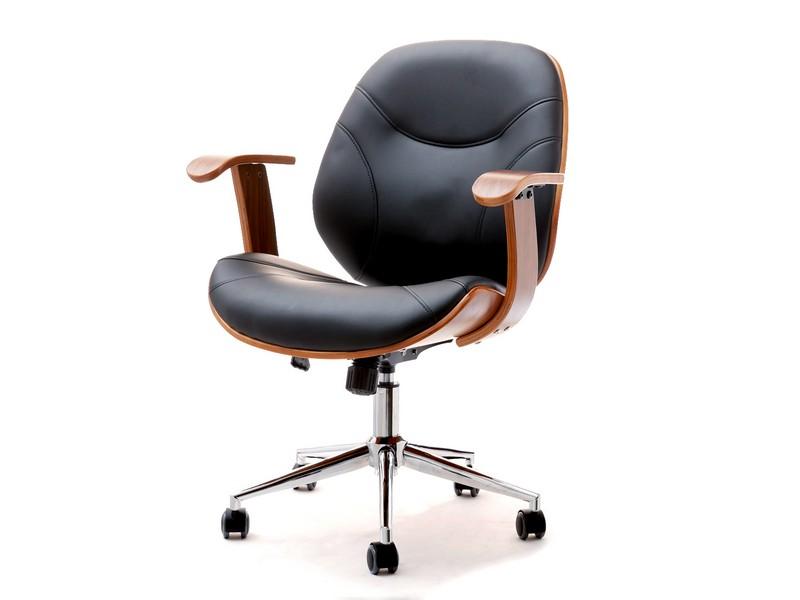 Powyższy asortyment stanowi wyposażenie w budynku Politechniki Rzeszowskiej. Przed realizacją konieczna jest wizja lokalna, celem, dostosowania wyglądu krzeseł  do wymagań  Zamawiającego i uzgodnień dotyczących kolorystyki4Dostawa foteli biurowych dla Zakładu Dróg i Mostów1. Fotel obrotowy szt. 4Fotel biurowy z ergonomicznie wyprofilowanym, wysokim oparciem zapewniającym prawidłowe wsparcie pleców na całej długości. Cechy charakterystyczne krzesła:Siedzisko oraz oparcie obustronnie tapicerowaneRegulowane, wygodne podłokietniki z miękkimi nakładkami z tworzywaAluminiowa polerowana na koloru chrom podstawa jezdna Kółka miękkie do powierzchni typu parkiet,Krzesło wyposażone w ergonomiczny mechanizm Epron Syncron, w którym oparcie wychyla się synchronicznie z siedziskiem dając jednocześnie możliwość blokady kąta wychylenia w kilku pozycjach,Płynna regulacja wysokości siedziska za pomocą podnośnika pneumatycznegoOparcie bez możliwości regulacji wysokościPrzybliżone wymiary krzesła: 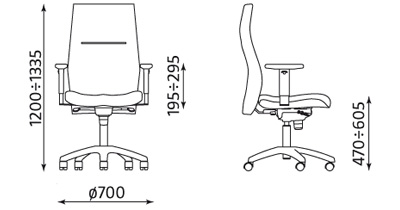 Wygląd jak na rysunku poglądowym: 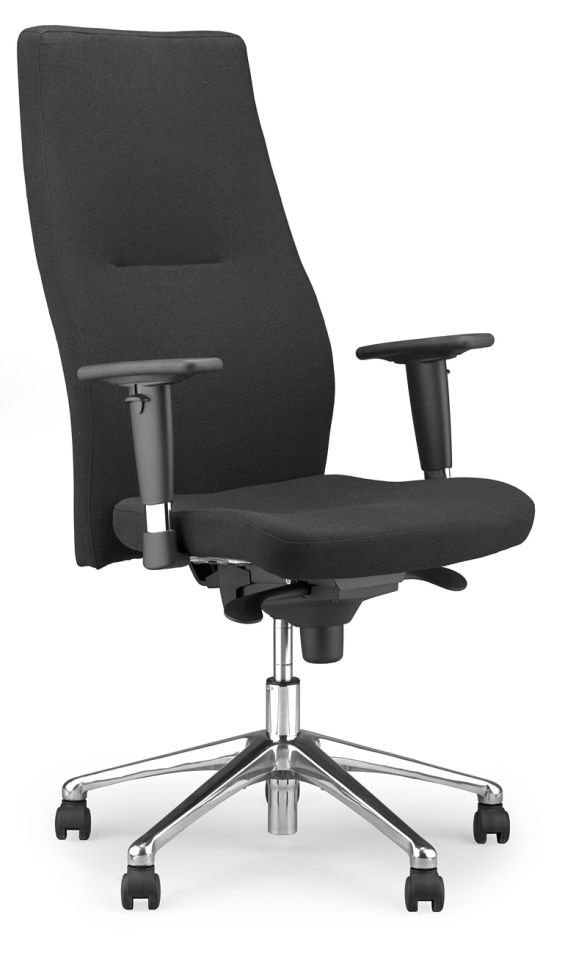 Kolor tapicerki– czarny, do uzgodnienia z ZamawiającymOdporność na ścieranie – min. 100 000 cykli MartindaleTrudnozapalność – EN 1021-1 EN 1021-25Dostawa krzeseł dla Katedry Inżynierii Materiałowej i Technologii Budownictwa1. KRZESŁO szt. 30Konstrukcja krzesła wykonana z rury 20 mm x 1,5 mm, malowana proszkowo w kolorze czarnym. Siedzisko i oparcie wykonane ze sklejki nie mniej niż 8 mm, pokryte lakierem bezbarwnym. Przybliżone wymiary krzesła ( wysokość) – 1590 mm-1880 mmWygląd jak na rysunku poglądowym: Powyższy asortyment stanowi wyposażenie w budynku Politechniki Rzeszowskiej. Przed realizacją konieczna jest wizja lokalna, celem, dostosowania wyglądu krzeseł  do wymagań  Zamawiającego i uzgodnień dotyczących kolorystyki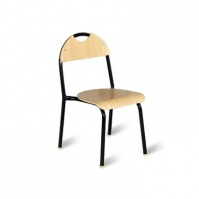 6Dostawa foteli biurowych dla Sekcji ds. Gazety PolitechnikiFotel obrotowy- 2 szt.kolor czarny
wysokość całkowita: 1200-1335 mm
wysokość siedziska: 460-595 mm
szerokość siedziska: 500 mm
głębokość siedziska: 450 mm
podstawa: pięcioramienna, materiał – aluminium polerowane
mechanizm: ES: EPRON SYNCRON, synchroniczny
oparcie odchylające się synchronicznie z siedziskiem 
możliwość blokady siedziska i oparcia w 5 pozycjach
płynna regulacja wysokości krzesła za pomocą podnośnika pneumatycznego
podnośnik: pneumatyczny, standardowy
siedzisko: tapicerowane
oparcie: tapicerowane, wysokie
podłokietniki: regulowana na wysokość, materiał – stal chromowana, nakładki – tw. SztucznePrzed realizacją konieczne jest 7Dostawa krzeseł dla Akademickiego Radia i Telewizji CentrumKrzesło obrotowe - kolor czarny - 2 sztukiMateriał: Chrom, Skóra ekologiczna, Pianka, Metal, PP (polipropylen), Sklejka, Siatka poliestrowa. Kółka z funkcją zatrzymywania. Regulacja wysokości. Metalowa podstawa. Przybliżone rozmiary: Szerokość: 63 cm, Wysokość: 109-119 cm, Głębokość: 61 cm Wysokość siedziska:45-55 Głębokość siedziska:49Wygląd jak na rysunku poglądowy 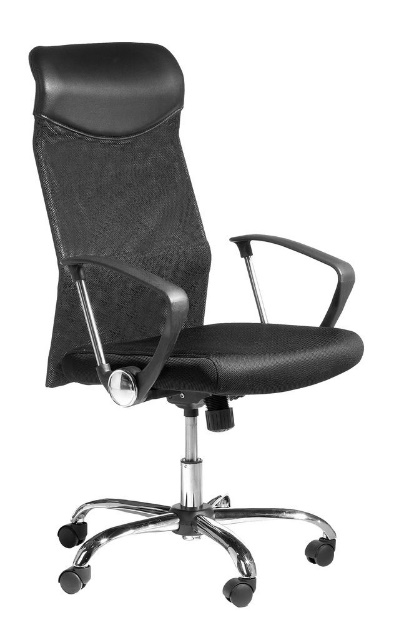 Krzesło obrotowe - kolor czarny - 1 sztukaMateriał: Skóra ekologiczna, Pianka, Metal, PP (polipropylen), PCV, SklejkaKółka z funkcją zatrzymywania. Regulacja wysokości. Mechanizm blokujący. Metalowa podstawa. Bezstopniowe odchylanie. Przybliżone rozmiary: Szerokość: 66 cm, Wysokość: 111-121 cm, Głębokość: 72cm Wysokość siedziska:47-57
Głębokość siedziska: 50Wygląd jak na rysunku poglądowym: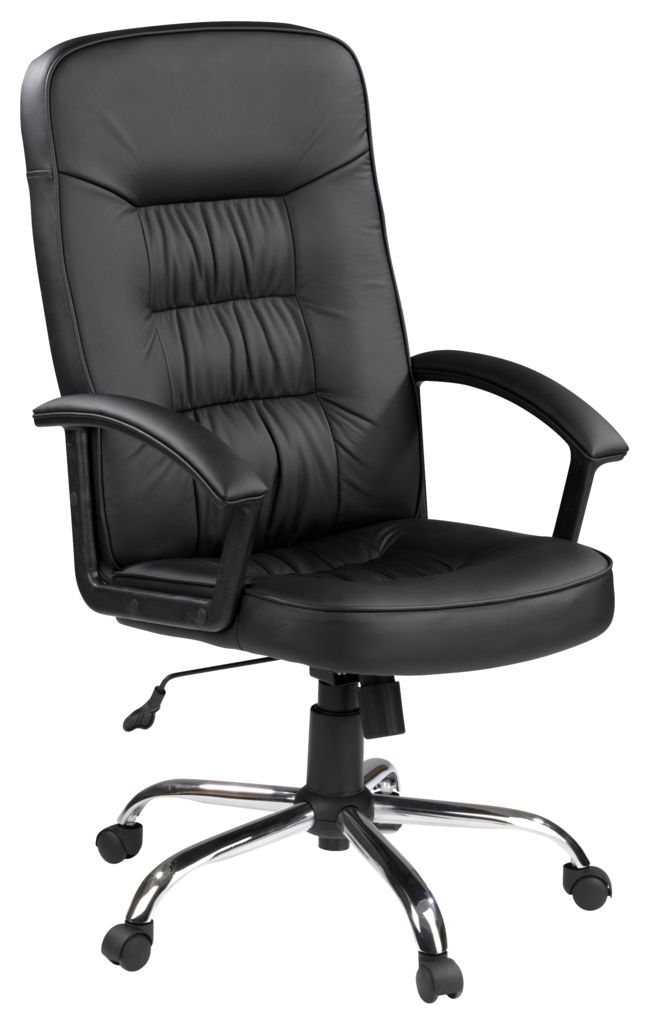 3. Krzesło obrotowe - kolor czarny - 1 sztukaMateriał: Aluminium, Pianka, Nylon, PP (polipropylen), Plastik, Siatka poliestrowa. Regulowane podłokietniki. Kółka z funkcją zatrzymywania. Regulacja wysokości. Mechanizm blokujący. Metalowa podstawa. Bezstopniowe odchylanie.
Przybliżone rozmiary: Szerokość: 69 cm, Wysokość: 117-127 cm, Głębokość: 68 cm
Wysokość siedziska: 48-58 Głębokość siedziska: 47 Wygląd jak na rysunku poglądowym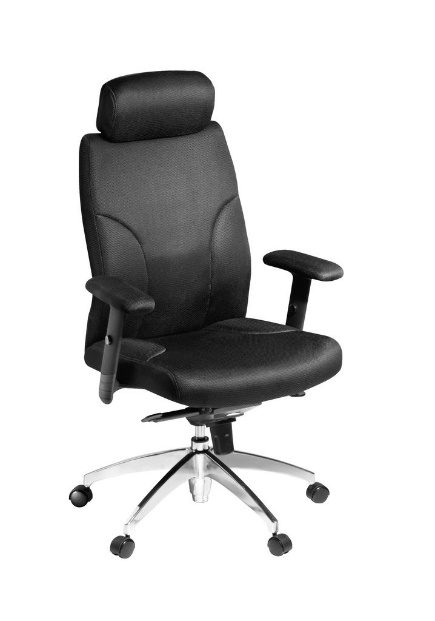 Powyższy asortyment stanowi wyposażenie w budynku Politechniki Rzeszowskiej. Przed realizacją konieczna jest wizja lokalna, celem, dostosowania wyglądu krzeseł  do wymagań  Zamawiającego i uzgodnień dotyczących kolorystyki8Dostawa krzeseł dla Katedry Inżynierii Chemicznej i ProcesowejKrzesło konferencyjne - 4 sztuki:
- szerokość min.: 54,5cm,
- wysokość min.: 82cm,
- głębokość min.: 42,5cm,
- wysokość oparcia min. 35 cm,
- siedzisko tapicerowane skajem (eko skóra), 
- siedzisko w kolorze czarnym,
- stelaż metalowy, 
- stelaż w kolorze czarnym.Wygląd jak na rysunku poglądowym: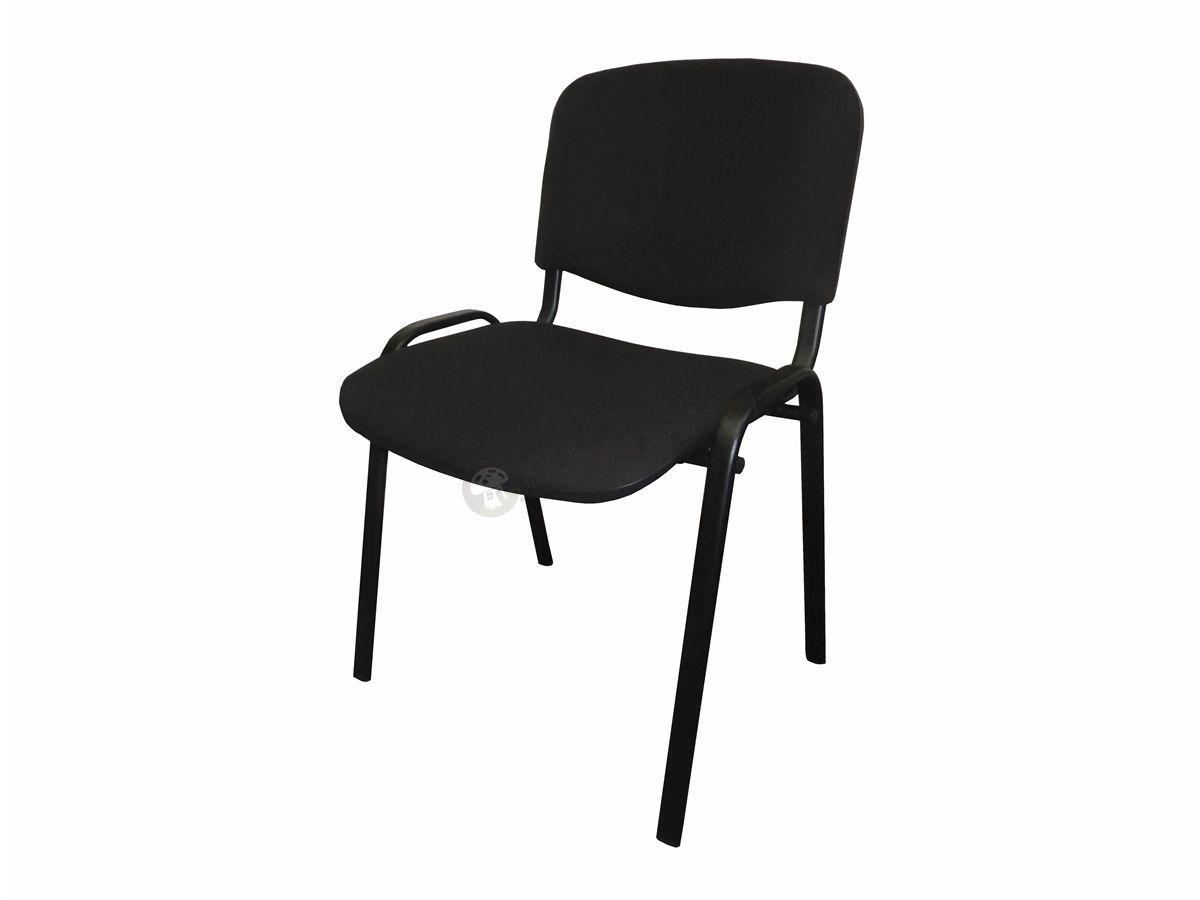 Powyższy asortyment stanowi wyposażenie w budynku Politechniki Rzeszowskiej. Przed realizacją konieczna jest wizja lokalna, celem, dostosowania wyglądu krzeseł  do wymagań  Zamawiającego i uzgodnień dotyczących kolorystyki9Dostawa, montaż i ustawienie mebli dla Katedry Fizyki i Inżynierii Medycznej1. Biurko 120x150x75,6 szt. 1+ kontener mobilny z szufladami 45x50x65 szt. 1+ kontener mobilny otwarty 40x50x65 szt. 1Biurko w kształcie litery „L” . Blat , nogi biurka wykonane z płyty obustronnie laminowanej o klasie higieniczności E1,  grubości 36 mm, oklejonej obrzeżem pcv o  grubości 2 mm, w kolorze płyty. Blendy tylne wykonane z  płyty obustronnie laminowanej o klasie higieniczności E1,  grubości 18 mm, oklejonej obrzeżem pcv o  grubości 1 mm, w kolorze płyty. Blenda z przodu biurka zamocowana za pomocą złączny mimośrodowych do blatu i nóg biurka. Blat zaoblony od wewnętrznej strony. W biurku należy zamontować przelotki na kable- umiejscowienie ustalić z Zamawiającym podczas montażu.  Elementy biurka połączone ze sobą za pomocą wysokiej jakości złączy mimośrodowych. Korpus klejony, montowany w fabryce producenta.Kolor płyty–  popiel, szczegóły do uzgodnienia z Zamawiającym. * Kontener mobilny z szufladami, wykonany z płyty wiórowej obustronnie laminowanej o klasie higieniczności E1, obrzeże pcv dobrane pod kolor płyty. Top oklejony obrzeżem 2 mm, pozostałe elementy widoczne oklejone obrzeżem 2 mm.  Korpus, plecy, oraz wieniec dolny wykonane z płyty grubości 18 mm, fronty wykonane z płyty 18 mm, wieniec górny wykonany z płyty grubości 36 mm. Kontener posiada 4 szuflady z zamkiem centralnym z dwoma kluczami łamanymi.  System stop - control zabezpieczający przed otworzeniem się więcej niż jednej szuflady naraz. Top górny nachodzący na szuflady, licowany z frontem szuflad. Uchwyty metalowe o rozstawie min. 128  mm. Szuflady kontenera wyposażone w prowadnice rolkowe. Front szuflad montowany do szuflady za pomocą złącza ułatwiającego ewentualną regulację. Kontener na 4 kółkach z hamulcem. Korpus klejony, kontener montowany w fabryce producenta. Zamek montowany w najwyższej szufladzie. Kolor płyty–  popiel, szczegóły do uzgodnienia z Zamawiającym.* Kontener mobilny otwarty, wykonany z płyty wiórowej obustronnie laminowanej o klasie higieniczności E1, obrzeże pcv dobrane pod kolor płyty. Top oklejony obrzeżem 2 mm, pozostałe elementy widoczne oklejone obrzeżem 2 mm.  Korpus oraz wieniec dolny wykonane z płyty grubości 18 mm,  wieniec górny wykonany z płyty grubości 36 mm. Kontener nie posiada pleców. Kontener posiada otwartą przestrzeń na jednostkę. Kontener na 4 kółkach z hamulcem. Korpus klejony, kontener montowany w fabryce producenta. Kolor płyty–   popiel, szczegóły do uzgodnienia z Zamawiającym.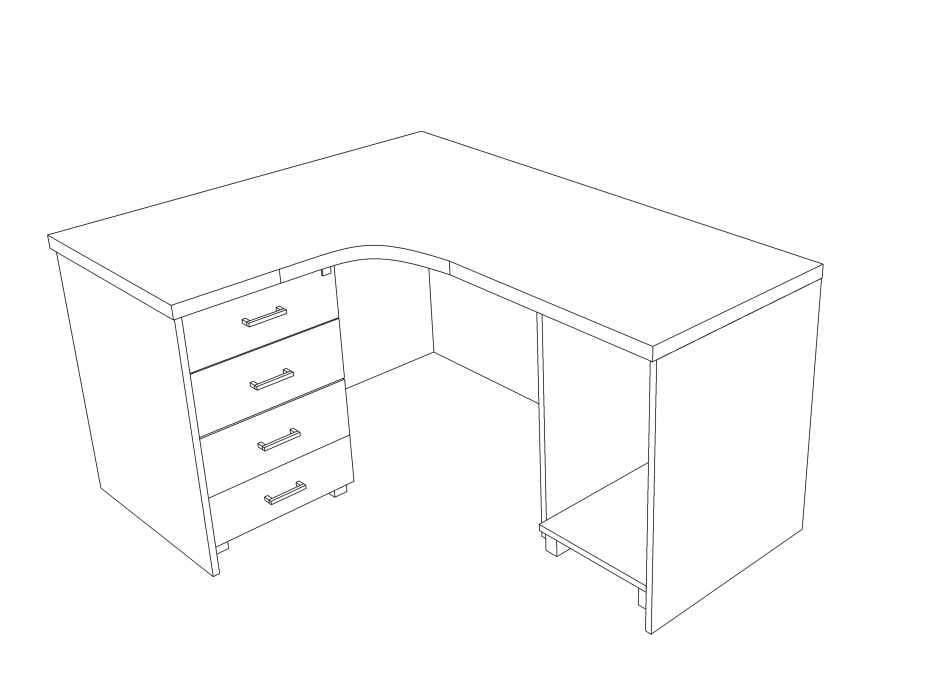 Wygląd jak na rysunku poglądowym2. Biurko 220x120x75,6 szt. 1 z wbudowanym kontenerem szt. 1+ kontener mobilny z szufladami 45x50x65 szt. 1+ kontener mobilny otwarty 45x50x65 szt. 1Biurko w kształcie litery „L” . Blat , nogi biurka wykonane z płyty obustronnie laminowanej o klasie higieniczności E1,  grubości 36 mm, oklejonej obrzeżem pcv o  grubości 2 mm, w kolorze płyty. Blendy tylne wykonane z  płyty obustronnie laminowanej o klasie higieniczności E1,  grubości 18 mm, oklejonej obrzeżem pcv o  grubości 1 mm, w kolorze płyty. Blenda z przodu biurka zamocowana za pomocą złączny mimośrodowych do blatu i nóg biurka. Blat zaoblony od wewnętrznej strony. W biurku należy zamontować przelotki na kable- umiejscowienie ustalić z Zamawiającym podczas montażu.  Elementy biurka połączone ze sobą za pomocą wysokiej jakości złączy mimośrodowych. Korpus klejony, montowany w fabryce producenta. Biurko wyposażone we wbudowany kontener z szufladami. Kontener wykonany z płyty wiórowej obustronnie laminowanej o klasie higieniczności E1, obrzeże pcv dobrane pod kolor płyty. Wszystkie elementy widoczne oklejone obrzeżem 2 mm.  Korpus, plecy, oraz wieniec dolny wykonane z płyty grubości 18 mm, fronty wykonane z płyty 18 mm. Kontener posiada 4 szuflady z zamkiem centralnym z dwoma kluczami łamanymi.  System stop - control zabezpieczający przed otworzeniem się więcej niż jednej szuflady naraz. Uchwyty metalowe o rozstawie min. 128  mm. Szuflady kontenera wyposażone w prowadnice rolkowe. Front szuflad montowany do szuflady za pomocą złącza ułatwiającego ewentualną regulację. Kontener na 4 kółkach z hamulcem. Korpus klejony, kontener montowany w fabryce producenta. Zamek montowany w najwyższej szufladzie. Kolor płyty–  popiel, szczegóły do uzgodnienia z Zamawiającym. * Kontener mobilny z szufladami, wykonany z płyty wiórowej obustronnie laminowanej o klasie higieniczności E1, obrzeże pcv dobrane pod kolor płyty. Top oklejony obrzeżem 2 mm, pozostałe elementy widoczne oklejone obrzeżem 2 mm.  Korpus, plecy, oraz wieniec dolny wykonane z płyty grubości 18 mm, fronty wykonane z płyty 18 mm, wieniec górny wykonany z płyty grubości 36 mm. Kontener posiada 4 szuflady z zamkiem centralnym z dwoma kluczami łamanymi.  System stop - control zabezpieczający przed otworzeniem się więcej niż jednej szuflady naraz. Top górny nachodzący na szuflady, licowany z frontem szuflad. Uchwyty metalowe o rozstawie min. 128  mm. Szuflady kontenera wyposażone w prowadnice rolkowe. Front szuflad montowany do szuflady za pomocą złącza ułatwiającego ewentualną regulację. Kontener na 4 kółkach z hamulcem. Korpus klejony, kontener montowany w fabryce producenta. Zamek montowany w najwyższej szufladzie. Kolor płyty–   popiel, szczegóły do uzgodnienia z Zamawiającym.* Kontener mobilny otwarty, wykonany z płyty wiórowej obustronnie laminowanej o klasie higieniczności E1, obrzeże pcv dobrane pod kolor płyty. Top oklejony obrzeżem 2 mm, pozostałe elementy widoczne oklejone obrzeżem 2 mm.  Korpus oraz wieniec dolny wykonane z płyty grubości 18 mm,  wieniec górny wykonany z płyty grubości 36 mm. Kontener nie posiada pleców. Kontener posiada otwartą przestrzeń na jednostkę. Kontener na 4 kółkach z hamulcem. Korpus klejony, kontener montowany w fabryce producenta. Kolor płyty–  popiel, szczegóły do uzgodnienia z Zamawiającym.Wygląd jak na rysunku poglądowym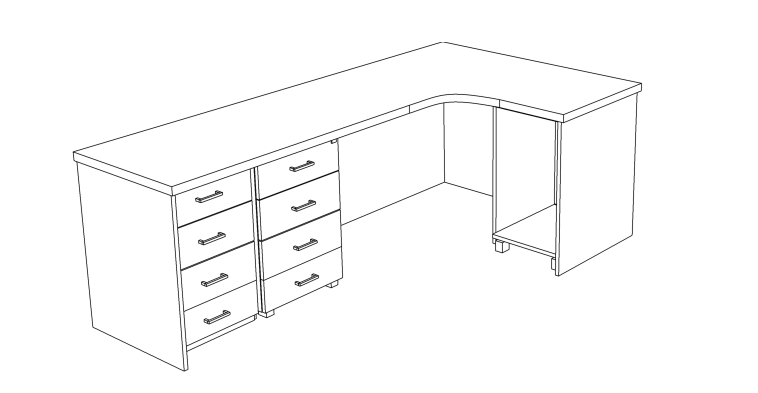 Powyższy asortyment stanowi wyposażenie w budynku K Politechniki Rzeszowskiej. Przed realizacją konieczna jest wizja lokalna, celem szczegółowego opomiarowania, dostosowania wyglądu mebli do wymagań  Zamawiającego i uzgodnień dotyczących kolorystyki i późniejszego ustawienia mebli.10Dostawa foteli obrotowych dla Wydziału ChemicznegoFotel obrotowy - 2 szt.
Tapicerka czarna.
Miękkie, tapicerowane siedzisko i oparcie.
Szerokie, komfortowe siedzisko i ergonomicznie wyprofilowane oparcie.
Możliwość blokady kąta odchylenia oparcia w wybranej pozycji.
Regulowana głębokość siedziska za pomocą śruby.
Regulowana wysokość krzesła.
Regulowana wysokość oparcia za pomocą śruby.
Stałe podłokietniki.
Podstawa: czarna, nylonowa.
Samohamowne kółka do powierzchni dywanowych lub do powierzchni twardych.Wygląd jak na rysunku poglądowym: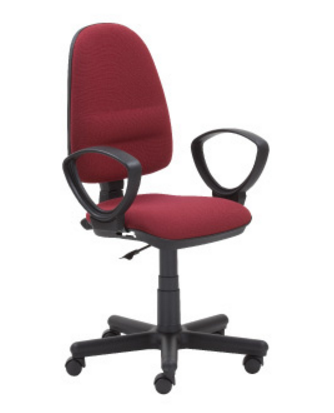 